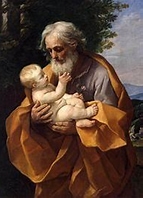 Mark your calendar for the 2024 St. Joseph’s Day Dance Brought to you by The Czech Heritage Foundation Music by Becky & The Ivanhoe Dutchmen Sunday, March 24, 2024 1 pm – 5 pm DanceMor 77 2nd St SE, Swisher, IA 52338 Tickets are $10 per person and available at the door 21 and under FREE 50/50 Raffle | Bake SaleTell all your friendsOr better yet, take this flier to them!!All profits go to support the many educational projects and programs of    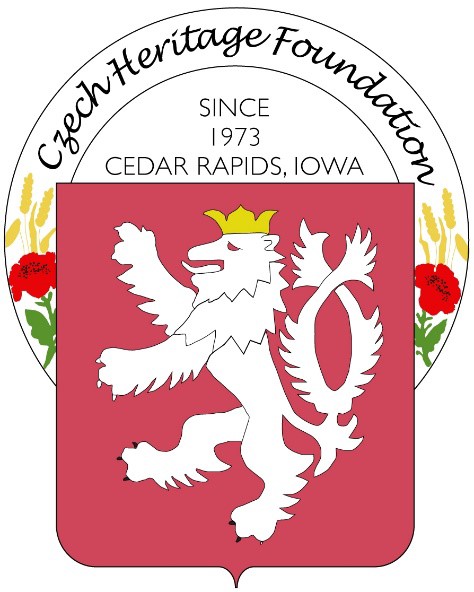 The Czech Heritage Foundation of Iowa